МИНИСТЕРСТВО ОБРАЗОВАНИЯ И НАУКИ РЕСПУБЛИКИ АДЫГЕЯПРИКАЗ12.04.2016 № 517г. МайкопОб утверждении Правил для руководителя образовательной организации по подготовке пункта проведения единого государственного экзаменаС целью организованного проведения единого государственного экзамена (далее - ЕГЭ) в Республике Адыгея, в соответствии с Порядком проведения государственной итоговой аттестации по образовательным программам среднего общего образования, утвержденным приказом Министерства образования и науки Российской Федерации от 26.12.2013 № 1400 и методическими рекомендациями Рособрнадзора по подготовке и проведению ЕГЭ в пунктах проведения экзаменов приказываю:Утвердить Правила для руководителя образовательной организации по подготовке пункта проведения единого государственного экзамена (Приложение 1).Контроль исполнения приказа оставляю за собой.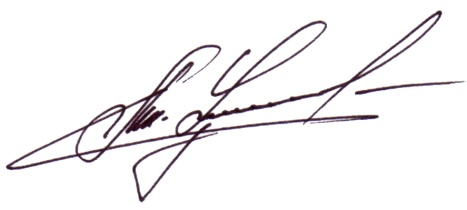 Министр	                                                    	А.Ш. ХуажеваПриложение 1к приказу Министерства образования и науки Республики Адыгея от 12.04.2016 № 517Правиладля руководителя образовательной организации по подготовке пункта проведения единого государственного экзамена (ППЭ)Подготовительный этап проведения экзамена.В обязанности руководителя организации, на базе которой создается пункт проведения единого государственного экзамена (далее – Руководитель) входит: - обеспечение аудиторий для проведения единого государственного экзамена (ЕГЭ) заметным обозначением их номеров, совпадающих с номерами, отображающимися в интерфейсах программно-аппаратного комплекса для видеонаблюдения (ПАК), находящимися внутри аудиторий; - размещение на входе в ППЭ, в коридорах, в аудиториях объявлений (табличек) о запрете использования средств связи и ведении видеонаблюдения; - обеспечение отдельного рабочего места для каждого участника ЕГЭ (отдельный стол и стул), обозначенного заметным номером; - обеспечение аудиторий ножницами для вскрытия специальных доставочных пакетов с индивидуальными комплектами;- обеспечение места (стол) в аудитории, находящегося в зоне видимости камер видеонаблюдения, на котором раскладываются, оформляются и упаковываются экзаменационные материалы, с информационной табличкой «Стол для экзаменационных материалов»;- обеспечение наличия часов в каждой аудитории, находящихся в поле зрения участников ЕГЭ;- убрать (закрыть) информацию, размещенную на стендах в аудитории, по соответствующим учебным предметам;- подготовка бумаги для черновиков из расчета по два листа на каждого участника (в случае проведения ЕГЭ по иностранным языкам с включенным разделом «Говорение» черновики не выдаются);- в случае распределения в ППЭ участников ЕГЭ с ограниченными возможностями здоровья готовятся аудитории, учитывающие состояние их здоровья, особенности психофизического развития и индивидуальных возможностей;- в случае использования в ППЭ технологии печати контрольно-измерительных материалов в аудиториях ППЭ и технологии перевода бланков ответов в электронный вид в штабе ППЭ, ППЭ оснащается в соответствии с приложением 1;- при проведении ЕГЭ по иностранным языкам с включенным разделом «Говорение» аудитории оборудуются компьютерами (ноутбуками) с установленным программным обеспечением и подключенной гарнитурой (наушники с микрофоном);- аудитории, выделяемые для проведения раздела «Аудирование», оборудуются средствами воспроизведения аудиозаписей;- подготовка помещения для руководителя ППЭ, оборудованного телефонной связью, сейфом (или металлическим шкафом) для хранения экзаменационных материалов до начала экзамена, двумя компьютерами с необходимыми характеристиками для организации видеотрансляции из всех аудиторий ППЭ в штаб ППЭ и из коридоров и входа в ППЭ в штаб ППЭ;- подготовка места для хранения личных вещей участников ЕГЭ, организаторов, медицинских работников, технических специалистов и ассистентов, оказывающих необходимую техническую помощь участникам ЕГЭ с ОВЗ, детям-инвалидам, инвалидам. Указанное место для личных вещей организуется до установленной рамки стационарного металлоискателя или до места проведения уполномоченными лицами работ с использованием переносного металлоискателя;- обеспечение помещениями для представителей организаций, осуществляющих образовательную деятельность, сопровождающих участников ЕГЭ, представителей средств массовой информации. Указанные помещения находятся до установленной рамки стационарного металлоискателя или до места проведения уполномоченными лицами работ с использованием переносного металлоискателя;- обеспечение рабочего места с наличием стационарного или переносного металлоискателя для лиц, осуществляющих охрану правопорядка, а также организаторов вне аудитории, обеспечивающих вход участников ЕГЭ в ППЭ;- размещение в ППЭ и функционирование в день экзамена пункта медицинской помощи;- рабочие места (стол, стул) для организаторов вне аудитории;- помещения для общественных наблюдателей и иных лиц, имеющих право присутствовать в ППЭ в день экзамена. Указанные помещения должны быть изолированы от аудиторий для проведения экзамена;- обеспечение надежной изоляции аудиторий, в которых будет проходить ЕГЭ, от помещений и аудиторий, не используемых для ЕГЭ (закрываются и опечатываются);- проверка всех пожарных выходов, средств первичного пожаротушения;- проверка готовности ППЭ к проведению экзамена за две недели до экзамена совместно с членами государственной экзаменационной комиссии. По итогам проверки оформляет протокол готовности ППЭ; - за 1 день до проведения ЕГЭ совместно с руководителем ППЭ оформление акта готовности ППЭ к ЕГЭ и передача руководителю ППЭ ключей от ППЭ;- взаимодействие с организацией, обеспечивающей организационно-технологические сопровождение процесса видеонаблюдения, в том числе по размещению системы видеонаблюдения на входе в ППЭ. Проведение экзамена.В день проведения ЕГЭ Руководитель находится в штабе ППЭ.Завершение экзамена.По окончании экзамена в ППЭ Руководитель принимает в управление помещения ППЭ, выделявшиеся для проведения ЕГЭ.Приложение № 1 к правилам для руководителя образовательной организации по подготовке ППЭТребования к техническому оснащению ППЭТребования к техническому оснащению аудиторий ППЭ* На рабочей станции должна быть установлена «чистая» операционная система (новая установка) и программное обеспечение, необходимое для работы Станции печати КИМ. Установка другого ПО до окончания использования рабочей станции при проведении ЕГЭ запрещается.Требования к техническому оснащению штаба ППЭ* На рабочей станции должна быть установлена «чистая» операционная система (новая установка) и программное обеспечение, необходимое для работы Станции сканирования. Установка другого ПО до окончания использования рабочих станций при проведении ЕГЭ запрещается.Выписка из перечня средств защиты информации, сертифицированных ФСБ России (по состоянию на 1 ноября 2015 года)КомпонентКоличествоКонфигурацияСтанция печати КИМпо 1 на каждую аудиторию (+ резервная станция печати)Операционные системы*: Windows XP service pack 3 /  / 7 платформы: ia32 (x86), x64.Процессор:Минимальная конфигурация: одноядерный, от 3,0 ГГц, Рекомендуемая конфигурация: двухъядерный, от 2,5 ГГц. Оперативная память:Минимальный объем: от 1 ГБайт,Рекомендуемый объем: от 2 ГБайт.Свободное дисковое пространство: от 200 Мб.Прочее оборудование:Оптический привод для чтения компакт-дисков CD-ROM.Внешний интерфейс: USB 2.0 и выше, рекомендуется не менее двух свободных.Манипулятор «мышь».Клавиатура.Видеокарта и монитор: разрешение не менее 1024 по горизонтали, не менее 768 по вертикали.Система бесперебойного питания (рекомендуется): выходная мощность, соответствующая потребляемой мощности подключённой рабочей станции, время работы при полной нагрузке не менее 15 мин.Специальное ПО: Имеющее действующий на весь период ЕГЭ сертификат ФСБ России средство антивирусной защиты информации (см. Приложение)Дополнительное ПО: Microsoft .NET Framework 4.0.Рабочая станция должна быть оснащена локальным лазерным принтером (использование сетевого принтера не допускается).Локальныйлазерныйпринтерпо 1 на каждую станцию печати КИМФормат: А4.Тип печати: черно-белая.Технология печати: Лазерная.Размещение: НастольныйСкорость черно-белой печати (обычный режим, A4): 20 стр./мин.Качество черно-белой печати (режим наилучшего качества): не менее 600 x 600 точек на дюйм.Резервныекартриджидля каждого локального принтераВ случае использования принтеров одной модели во всех аудиториях 1 на три лазерных принтера одной моделиКомпонентКоличествоКонфигурацияСтанция сканирования в ППЭ1 (+ резервная станция сканирования в ППЭ)Операционная система*: Windows XP service pack 3/7 платформы: ia32 (x86), x64.Процессор:Минимальная частота: от 1,8 ГГц,Рекомендуемая частота: от 2,5 ГГц.Оперативная память:Минимальный объем: от 4 ГБайт,Свободное дисковое пространство: определяется из расчёта количества участников, бланки которых планируется обрабатывать: на одного участника требуется примерно 1 Мб исходных данных + 1 Мб экспортированных данных + 300 Мб.Прочее оборудование:Внешний интерфейс: USB 2.0 и выше, рекомендуется не менее двух свободных.Манипулятор «мышь».Клавиатура.Видеокарта и монитор: разрешение не менее 1024 по горизонтали, не менее 768 по вертикали.Специальное ПО: Имеющее действующий на весь период ЕГЭ сертификат ФСБ России средство антивирусной защиты информации (см. Приложение)Дополнительное ПО: Microsoft .NET Framework 4.0.К станции должен быть подключен локальный сканер или обеспечена связь с сетевым сканером (на этапе сканирования).Сканер1Локальный или сетевой (на этапе сканирования) TWAIN или WIA совместимый сканер.Формат: А4.Разрешение сканирования: 300 точек на дюйм.Цветность сканирования: цветное.Тип сканера:Планшетный, может использоваться только если в ППЭ в один день сдают экзамены не более чем 50 участников.Поточный, используется если участников больше 50, должен поддерживать режим сканирования ADF: автоматическая подача документов.Станция авторизации (Рабочая станция в штабе ППЭ)1 (+ резервная станция)Операционная система: Windows XP service pack 3 /  / 7 платформы: ia32 (x86), x64.Процессор:Минимальная частота от 1,8 ГГц,Рекомендуемая частота от 2,5 ГГц.Оперативная память:Минимальный объем: от 2 ГБайт,Рекомендуемый объем: от 4 ГБайт.Свободное дисковое пространство: определяется из расчёта количества участников, бланки которых планируется обрабатывать: на одного участника требуется примерно 1 Мб экспортированных данных + 300 Мб.Прочее оборудование:Внешний интерфейс: USB 2.0 и выше, рекомендуется не менее двух свободных.Манипулятор «мышь».Клавиатура.Видеокарта и монитор: разрешение не менее 1024 по горизонтали, не менее 768 по вертикали.Специальное ПО: Имеющее действующий на весь период ЕГЭ сертификат ФСБ России средство антивирусной защиты информации (см. Приложение)Дополнительное ПО: Microsoft .NET Framework 4.0.Наличие стабильного стационарного канала связи с РЦОИ.Флеш-накопитель1Флеш-накопитель используется техническим специалистом для переноса ключа доступа к КИМ из штаба ППЭ в аудитории. Флеш-накопитель используется техническим специалистом для переноса файлов экспорта со станции сканирования в ППЭ на станцию авторизации.Объем определяется из расчёта количества участников, пакеты с бланками которых планируется получать: на одного участника требуется примерно 1 Мб.Токенпо 1 накаждого члена ГЭК, не менее 2 на ППЭЗащищенный внешний носитель с записанным ключом шифрования.Токен члена ГЭК используется для получения ключа доступа к КИМ и его активации на станциях печати КИМ.Токен члена ГЭК используется для формирования защищенного пакета данных с электронными образами бланков при выполнении экспорта на Станции сканирования в ППЭ.Резервныйлазерныйпринтерне менее одногоИспользуется в случае выхода из строя принтера, используемого на какой-либо из станции печати КИМРезервный внешний CD- ROMне менее одногоИспользуется в случае выхода из строя или невозможности прочитать диск с КИМ на какой-либо из станций печати КИМРезервныйсканер1Локальный или сетевой (на этапе сканирования) TWAIN или WIA совместимый сканер.Формат: А4.Разрешение сканирования: 300 точек на дюйм.Цветность сканирования: цветное.Тип сканера: на усмотрение субъектаРезервныйUSB-модем1Резервный USB-модем используется в случае возникновения проблем с доступом в информационно-телекоммуникационную сеть «Интернет» по стационарному каналу связи.№ п/пРег. номер сертификата соответствияСрок действиясертификатасоответствияУсловное наименование (индекс)Выполняемая функция1.СФ/СЗИ-005005.06.201530.06.2018«Dr.Web Desktop Security Suite (для Windows)»соответствует требованиям ФСБ России к антивирусным средствам классов В2, Г2 и может использоваться для защиты информации, содержащей сведения, составляющие государственную тайну, при условии выполнения требований формуляра RU.72110450.00311-10 30 01 и иной эксплуатационной документации2.СФ/СЗИ-006304.06.201531.12.2016«Dr.Web для Windows версии 6.0»соответствует требованиям ФСБ России к антивирусным средствам класса В1 и может использоваться для защиты информации, содержащей сведения, составляющие государственную тайну, при условии выполнения требований формуляра 643.72110450.00003-01 30 01 и иной эксплуатационной документации3.СФ/019-215506.06.201301.05.2016«Kaspersky Endpoint Security 8 для Windows»соответствует требованиям ФСБ России к антивирусным средствам класса Б2 и может использоваться для защиты информации, содержащей сведения, составляющие государственную тайну4.СФ/019-215606.06.201301.05.2016«Kaspersky Endpoint Security 8 для Windows»соответствует требованиям ФСБ России к антивирусным средствам класса В2 и может использоваться для защиты информации, содержащей сведения, составляющие государственную тайну5.СФ/019-215706.06.201301.05.2016«Kaspersky Endpoint Security 8 для Windows»соответствует требованиям ФСБ России к антивирусным средствам класса Г2 и может использоваться для защиты информации, содержащей сведения, составляющие государственную тайну6.СФ/019-246305.08.201401.07.2017«Kaspersky Endpoint Security 8 для Windows» (версия 8.1.0.1042)соответствует требованиям ФСБ России к антивирусным средствам классов Б2, В2, Г2 и может использоваться для защиты информации, содержащей сведения, составляющие государственную тайну7.СФ/019-246405.08.201401.07.2017«Kaspersky Endpoint Security 10 для Windows» (версия 10 Maintenance Release 1)соответствует требованиям ФСБ России к антивирусным средствам классов Б2, В2, Г2 и может использоваться для защиты информации, содержащей сведения, составляющие государственную тайну